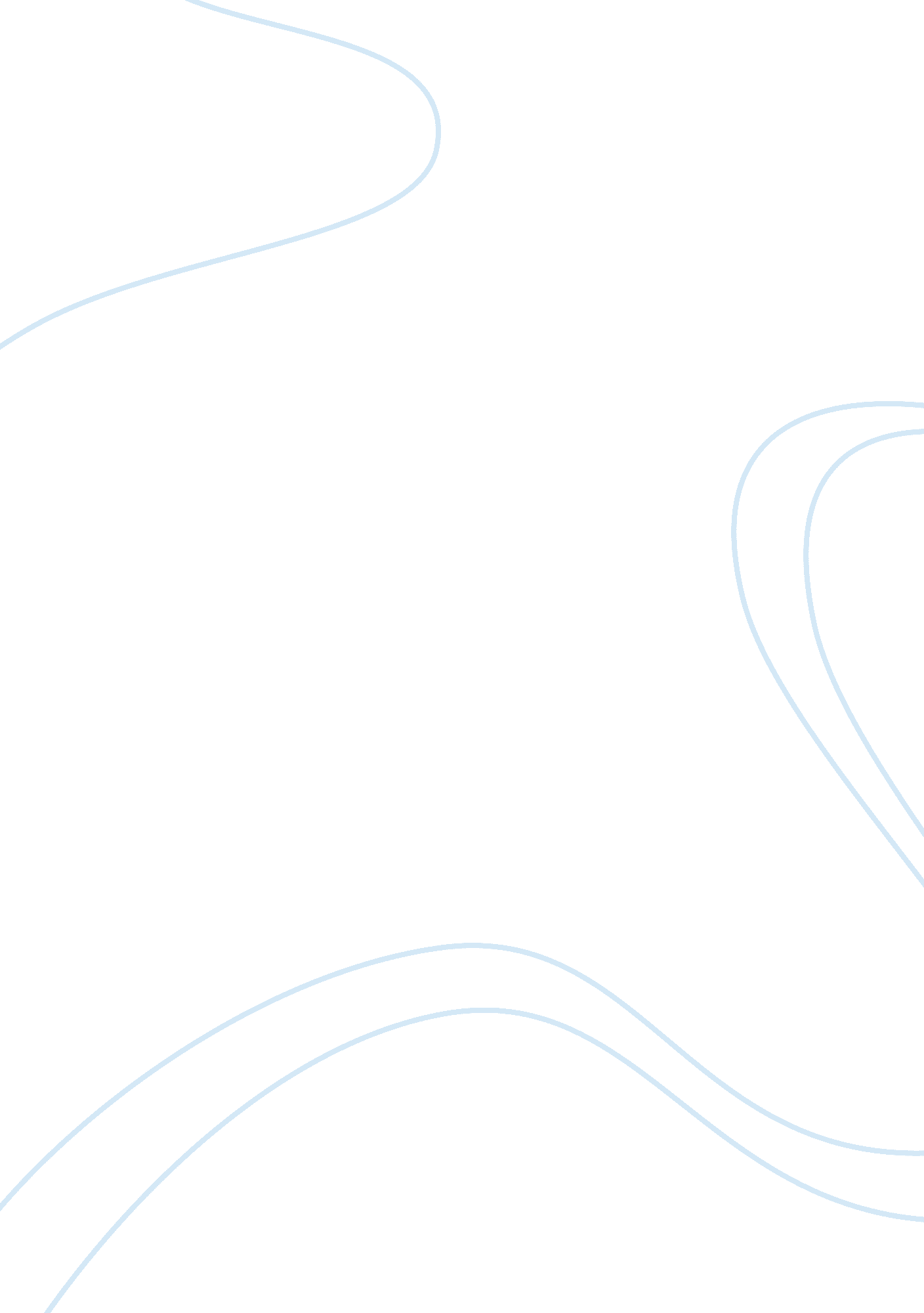 The financial service sector of indiaParts of the World, Asia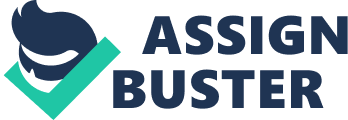 Indian money related administrations industry has experienced the hardest of the circumstances but then stands well-worked among the entire economies. Having an enormous effect of the expansive changes in the Indian economy since advancement, the new face of this industry is developing in a solid, straightforward and adaptable framework. In the course of the most recent couple of years, money related markets have seen a huge expanding and developing of administration bushels with the presentation of a few new instruments and items in managing an account, protection and capital markets space. The part was opened up to new private players including remote organizations who grasped universal accepted procedures and current innovation to offer a more advanced scope of budgetary administrations to corporate, retail and institutional clients. Money related segment controllers too have been visionaries to guarantee that new directions and rules are couple with worldwide standards. These advancements have given a vigorous lift to the improvement and modernization of the money related administrations part in India. PROBLEMS OF THE FINANCIAL SERVICE SECTOR GROWTH OF THE INDUSTRY A report arranged by KPMG arranged in relationship with the Confederation of Indian Industry (CII) states that the Indian keeping money part is required to end up fifth biggest on the planet by 2021. The report features that India is one of the best 11 economies of the world and with moderately bring down residential credit to total national output (Gross domestic product) rate, their untruths a colossal extent of development for the managing an account area. Bank credit is relied upon to develop at an intensified yearly development rate (CAGR) of 18 for each penny in the medium term, in the end prompting higher credit infiltration in the economy. In the mean time, IRDA gauges that the protection business in India would contact Rs 5 lakh crore (US$ 66. 32 billion) before the finish of FY14. The controller is thinking about bringing out standards for sub-agents of protection items too PLAYERS IN THE FINANCIAL SERVICE SECTOR INSURANCE SECTOR Indian insurance sector protection part gathered new business premiums worth Rs 11, 740 crore for April-May 2014, as per information from the Protection Administrative and Advancement Expert (IRDA). Life safety net providers gathered Rs 1 crore worth of new premiums for the money related year finished Walk 31, 2014. In the mean time, the general protection industry developed by 19 for each penny in April-May time of FY14, wherein the non-life guarantors gathered premium worth Rs 13, 000 crore . BANKING SERVICES As indicated by the Reserve Bank of India (RBI’s) ‘ Quarterly Insights on Stores and Credit of Booked Business Banks’, Walk 2014, Nationalized Banks represented 52 for each penny of the total stores, while the State Bank of India (SBI) and its Partners represented 24 for each penny. The offer of New Private Segment Banks, Old Private Area Banks, Outside Banks, and Territorial Rustic Banks in total stores was 14 for every penny, 5 for every penny, 4. 5 for every penny and 3 for each penny, separately. MUTUAL FUNDS INDUSTRY India’s benefit administration organizations (AMCs) have seen development of 1 for each penny in August 2014 wherein their normal resources under administration (AUM) remained at Rs 7 lakh crore. FINANCIAL SERVICES IN INDIA: RECENT DEVELOPMENTS Bangalore-based online retailer Flipkart has raised US$ 200 million from its current financial specialists including South African innovation organization Naspers Gathering and private value (PE) firms Accel Accomplices and Tiger Worldwide. The speculators have effectively put ventures to the tune of US$ 181 million in the Indian web based business organization and this fifth round of subsidizing has denoted the single-biggest round of speculation imbuement. The assets would be utilized to construct innovation and will enable the organization to fortify its inventory network and human asset base. HDFC BANK Private loan specialist HDFC Bank is intending to dispatch 600 smaller than normal branches, to be taken care of by one to three individuals, crosswise over India before the finish of FY14. The bank has included around 218 small scale branches skillet India since 2013. The essential intention behind such an activity by the bank is to take the formal keeping money experience to individuals in unbanked and under-managed account regions. A scaled down branch, kept an eye on by one, a few people, offers the whole scope of items and administrations including funds and current records, settled stores, repeating stores, charge card, moment check card and furthermore ATM office. Items, for example, bike advance, tractor advance, business vehicle credit, farming and wares advance among others are likewise advertised SIZE OF THE INDUSTRY The Financial service sector industry in India has seen quick development in Resources Under Administration (AUM). Add up to AUM of the business remained at Rs 23 lakh crore as of march 2018. In the meantime the quantity of Common reserve (MF) value portfolios achieved a record high of 2 billion in February 2018. Because of ascend in interests in the Common Assets and other money related instruments, the incomes of the business in India are estimated to develop by 25-30 for every penny to achieve Rs 18, 500 crore in FY2017-18, supported by solid volumes and an ascent in the offer of the money section. Another pivotal part of India’s monetary industry is the protection business. The protection business has been extending at a quick pace. The aggregate first year premium of life coverage organizations grew 17 for every penny year-on-year to achieve US$ 25 billion amid April 2017-February 2018. Alongside the optional market, the market for Introductory Open Offers (Initial public offerings) has likewise seen quick extension. The aggregate sum of Beginning Open Contributions expanded to Rs 84, 300 crore before the finish of FY18. In the course of recent years India has seen a colossal increment in Mergers and Securing (M&A) movement. The aggregate estimation of M&A in India rose 53 for each penny year-on-year to US$ 77 billion out of 2017 from US$ 50 billion in the first year. Besides, India’s driving bourse Bombay Stock Trade (BSE) will set up a joint wander with Ebix Inc to assemble a powerful protection appropriation organize in the nation through another conveyance trade stage. CONTRIBUTION IN GDP SEBI intends to enable speculators to make shared assets exchanges worth up to Rs 60, 000 multi month through computerized wallets, as a component of its endeavors to digitize the appropriation forms for every single money related item. It additionally plans to enable prompt credit to client’s ledgers on fluid common assets reclamation to pull in retail clients and also support inflows. The Legislature of India has loose standards for little shippers with a turnover of up to Rs 3 crore , enabling them to pay 7 for every penny of regarded benefit in impose rather than 8 for each penny of aggregate turnover or gross receipts got through keeping money channels or advanced means for FY 2015-16, in an offer to empower cashless exchanges in the nation. The loaning target has been settled at Rs 255, 000 crore for 2017-18. The Administration of India propelled the ‘ Bharat 22’ trade exchanged reserve (ETF), which will be overseen by ICICI Prudential Shared Store, and is hoping to raise Rs 7, 000 crore at first. In April 2018, the Administration of India issued least FDI capital prerequisite of US$ 30 million for unregistered/excluded money related substances occupied with ‘ subsidize based exercises’ and edge of US$ 3 million for unregistered budgetary elements occupied with ‘ non-support based activitie TOTAL EMPLOYEES India’s services sector GVA grew at a CAGR of 6 per cent to US$ 1, 277 billion in FY18 from US$ 847 billion in FY13. In terms of overall GDP India ranks 5th in 2016 and in terms of services GVA India ranked 12th as of 2014. Growth rate of financial, real estate and professional services is expected to reach 10 per cent in FY18. Trade, hotels, transport, communication and services related to broadcasting are expected to grow at 12 per cent in FY18. GLOBAL PRACTICES Worldwide installments arrangement mammoth Mastercard has propelled its first innovation lab in Pune, which will empower India to move towards computerized economy and money related incorporation. Four metro urban areas of Delhi, Mumbai, Bangalore and Chennai can receive rewards of US$ 7 billion every year by expanding installments through advanced means. Bank Bazaar, money related commercial center start-up in India, brought US$ 40 million up in a subsidizing round drove by Experian Plc, a FICO assessment office situated in UK, taking the organization’s aggregate financing to US$ 120 million. Private value (PE) interests in India expanded 69 for each penny to US$ 24 billion of every 2017, with normal arrangement size of US$ 43 million, as indicated by information gave by Wander Knowledge. Private value and funding firms recorded speculations worth US$ 8 billion with 190 arrangements amid January-Walk 2017. In May 2018, add up to value subsidizing’s of microfinance division developed at the rate of 39 to Rs 96 billion in 2017-18 from Rs 68 billion. PROFILE OF THE ACCRUAL INTELLIGENCE MANUALS INDIA PRIVATE LIMITED HISTORY Accrual Knowledge Manuals India Private Restricted is an unlisted privately owned business consolidated on 29 September, 2017. Current Status of Accumulation Knowledge Manuals India Private Restricted is Dynamic. It is a Non-govt. organization with an Approved Capital of 10, 00, 000 (Ten Lakh Indian Rupees) and Paid Up Capital of 5, 00, 000 (Five Lakh Indian Rupees). The enrolled office of the organization is at 90 Gagan Vihar EXTN, New Delhi, East Delhi, Delhi. The organization has no revealed anchored credits. Points of interest of its last yearly broad gathering are not accessible. PLAYERS IN THE INDUSTRY There are 2 Directors associated with Accrual Intelligence Manuals India Private Limited. They are: KAMLESH SETHI : – KAMLESH SETHI with DIN 07928632 is currently designated as Director in one Company: ACCRUAL INTELLIGENCE MANUALS INDIA PRIVATE LIMITED in 2017. HIMALAYA SETHI : – Himalaya Sethi is registered with the Ministry of Corporate Affairs with a DIN (Director Identification Number) of 07928818, and is currently associated with 2 companies. i. e., ACCRUAL INTELLIGENCE MANUALS INDIA PRIVATE LIMITED in 2017 and INSPLORE TLS CONSULTANTS PRIVATE LIMITED in 2018. CONTRIBUTION IN GDP AIM India provide Training / Development programs in India and Abroad . They are having a team of exclusive Corporate trainers . Their Principle is to deliver high rate of returns to our clients through our network of government sector banks in India. TOTAL EMPLOYEES 1, 500 CLIENTS As the leading one stop solution provider for all the financial and investment services, they serve over 1, 500 clients all over the world. 1, 350 INTERNS Being the only Company of its own kind, they have provided training to more than 1, 350 interns who got International Exposure as well. GLOBAL PRACTICES AIM India has faith in Unique Culture and there objective is to help the Person in managing the dynamism of condition whether it is identified with their riches or extension of business. AIM India Gathering is the main Warning in India and Abroad. AIM India give Preparing/Advancement programs in India and Abroad . They are having a group of restrictive Corporate coaches . Their Standard is to convey high rate of profits to customers through system of government area banks in India. Intenational Development Administrations Abroad market gives the chance to grow in the business sectors worldwide and furthermore helps in recognizing the open doors identified with new wellsprings of income, access to new ability, expanded hazard and aggressive equality. It is notable that internationalization is a perplexing procedure. AIM India gathering, They have the experts who can give the nation level consistence administrations, bookkeeping and tax collection administrations, finance and corporal secretarial administrations. They are intended to take their organization abroad for the extension. They will help in growing business in Singapore, Malaysia and Dubai for a begin. VISION To deliver high rate of returns to their clients To move towards financial independence. MISSION To become an organization that is knowledge centric Offers expert advice to their clients. OBJECTIVES High rate of returns to their clients. To move towards financial independence. Offers expert advice to their clients. 